Pielikums Nr.2Madonas novada pašvaldības domes30.03.2021. lēmumam Nr.131(prot.Nr.8, 9.p.)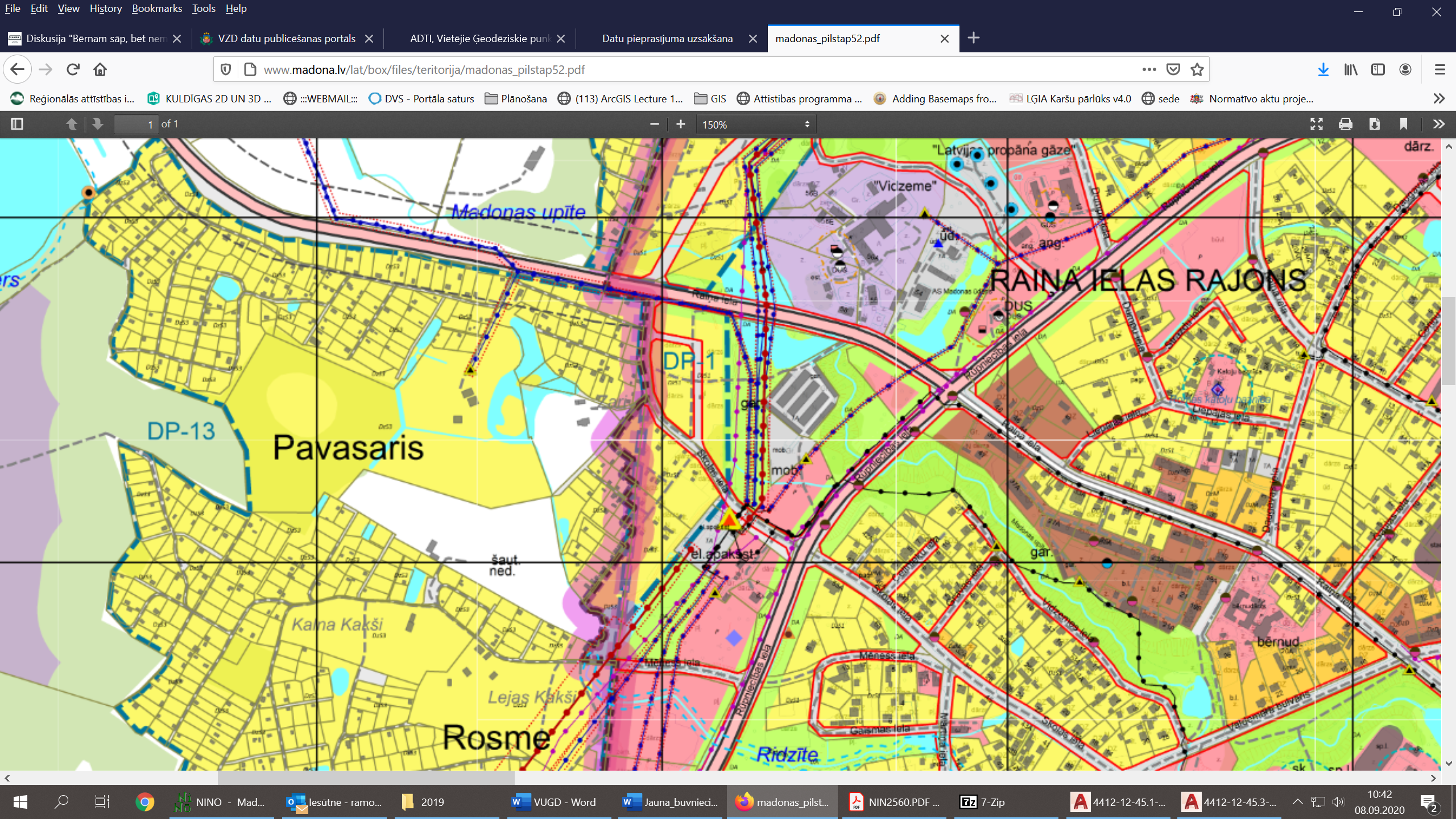  Izkopējums no Madonas novada teritorijas plānojuma 2013.-2025. gadam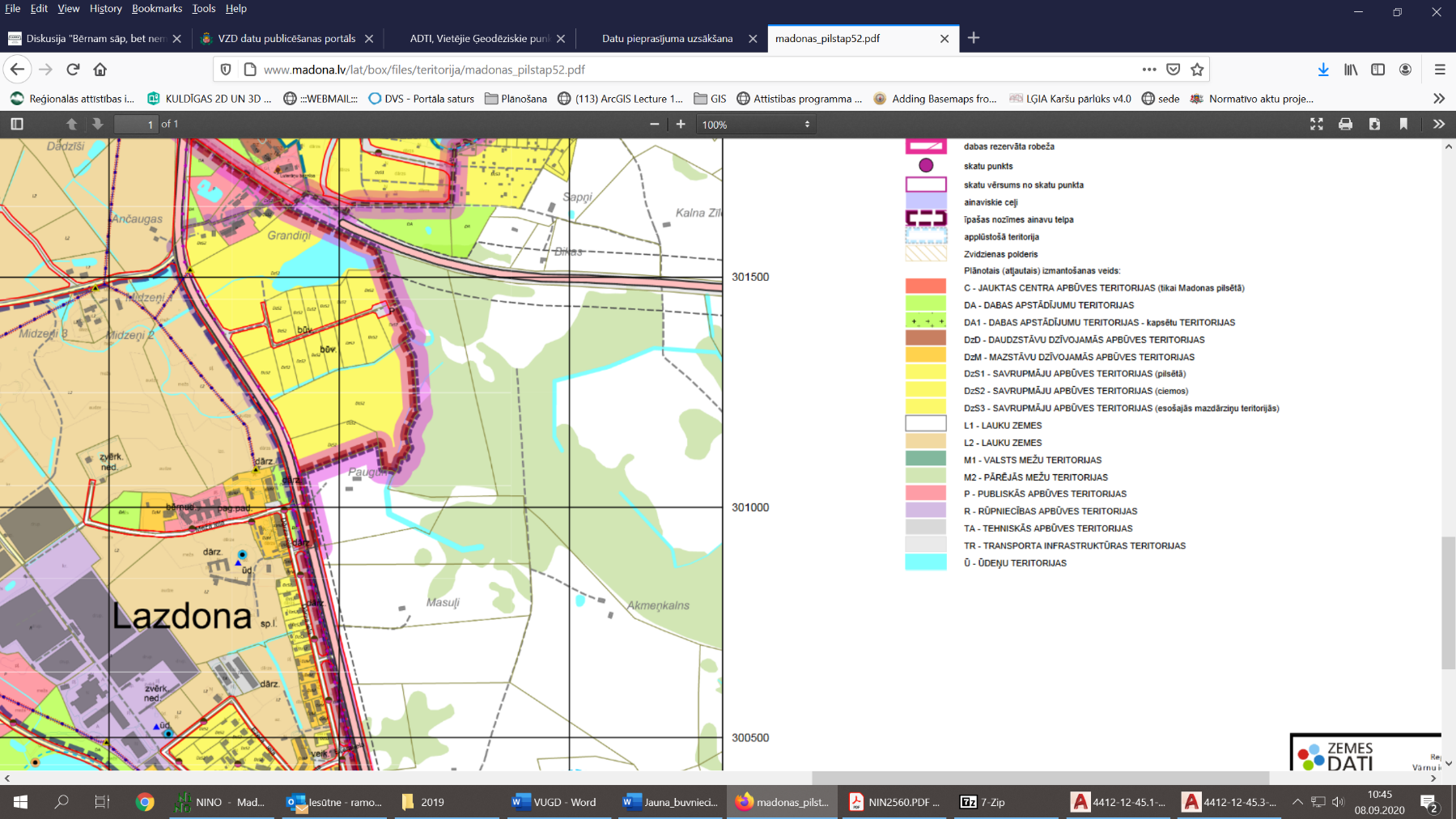 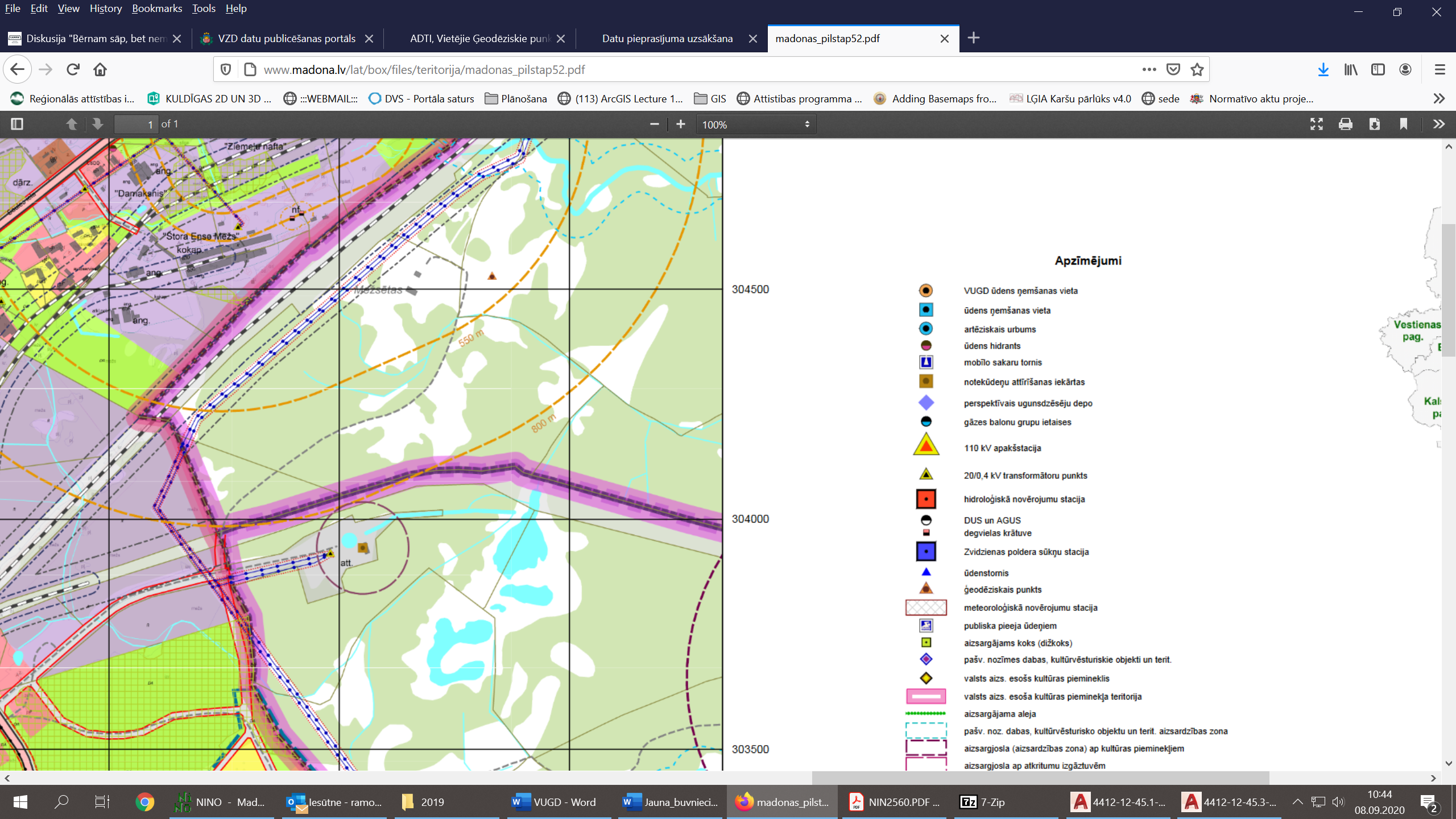 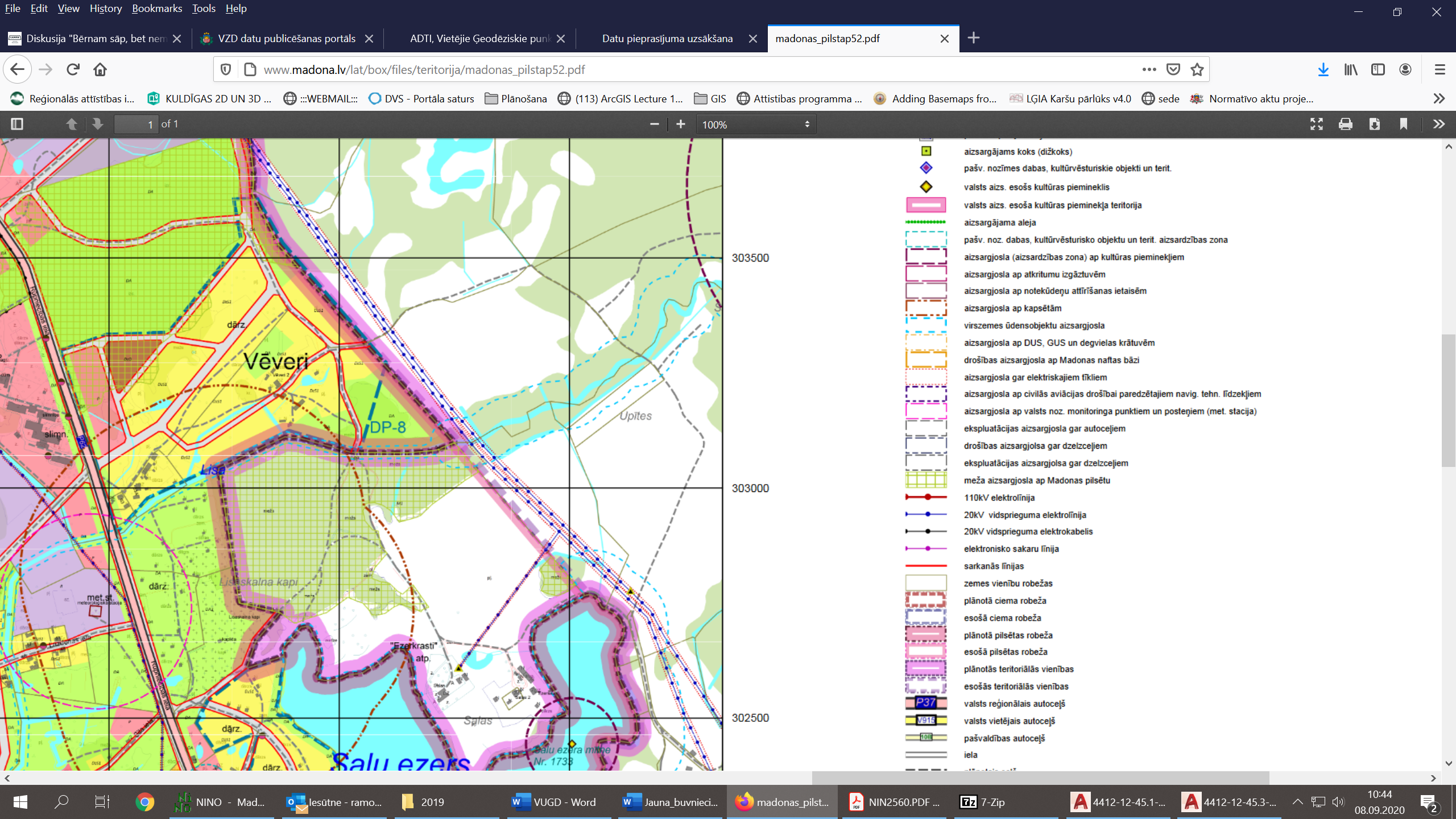 